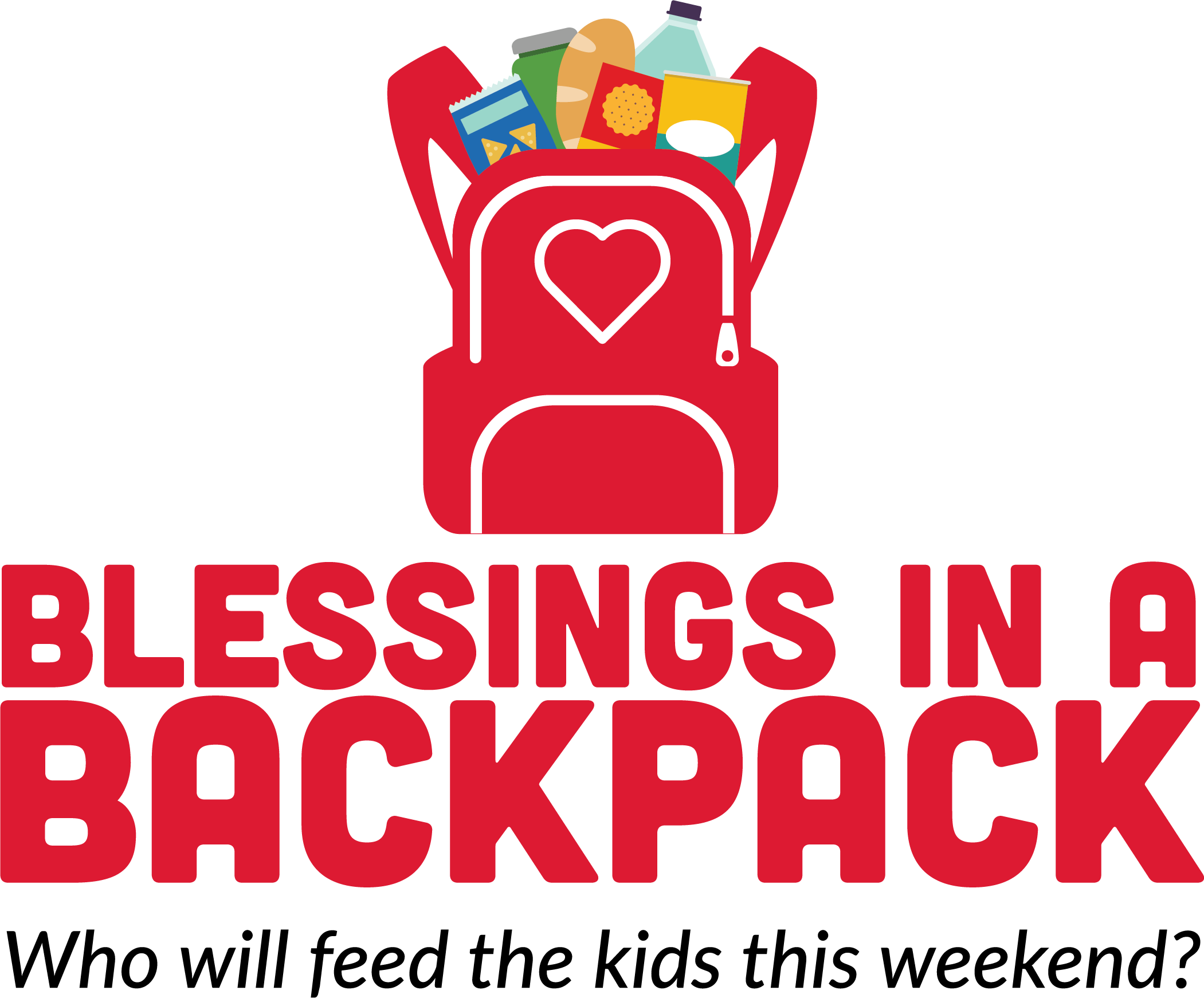 Job DescriptionMember, (Location)  Advisory BoardBACKGROUNDBlessings in a Backpack (Blessings) mobilizes communities, individuals and resources to provide food on the weekends for elementary school children across America who might otherwise go hungry.  Each week of the school year, Blessings and its thousands of volunteers and partners send a bag of food home with children who, during the week, are fed by the free and reduced price meal program.  POSITION SUMMARYThe Blessings in a Backpack (Blessings) Advisory Board provides fundraising and programmatic support for the (insert market) area. The Blessings (insert market) Advisory Board members are enthusiastic volunteers who support the work of Blessings, provide mission-based leadership and serve as strong ambassadors for Blessings’ mission. Advisory Board members play an important role in helping make more hunger-free weekends possible for children in the region by being spirited fundraisers and advocates to bring brand awareness for Blessings’ work in their communities. The Advisory Board Member will perform a variety of tasks, such as, but not limited to:Board Members are active ambassadors of Blessings; promote and represent the organization to the public and to private industry, including but not limited invested partiesServe on committees and/or task forces and take on special assignments Attend meetings and show commitment to board activitiesBecome well-informed on issues and agenda items in advance of meetingsContribute skills, knowledge, and experience when appropriateConsider all points of viewParticipate in organizational decision makingAssume leadership roles in all board activities, including fundraisingEducate yourself about the needs of the population servedWork to recruit new board membersPresent annual budget to the board for approvalReview the annual internal audit and answer board members’ questions about the audit Ensure the safety and accuracy of all board recordsProvide notice of meetings of the board and/or of a committee when such notice is requiredImplement key fundraising events, ensuring a diversified funding baseEstablish sponsorship packages and communicate benefits to other committees that would need to fulfill sponsor packages. Plan special events, including a local ‘signature’ eventCreate and be responsible for content on social media pages/webpageREQUIREMENTSUnderstand and promote the organization’s missionBe familiar with the organization’s programs, policies, and operationsServe as a trusted advisor to the managing director Assist the Board chairs in identifying and recruiting other Advisory Board Members Partner with the program coordinator to pursue opportunities for program expansion and support in the defined geographic region Actively engage in fund development and supporting the board.Participate in financially supporting the board on an annual basis via membership dues of (insert $ amount) plus an additional contribution to annual overall board goalEnsure Blessings’ commitment to a diverse board that reflects the communities Blessings servesTERMS Serve a three-year term, expiring June 30, 20XX